AngolaAngolaAngolaFebruary 2029February 2029February 2029February 2029SundayMondayTuesdayWednesdayThursdayFridaySaturday12345678910Liberation Day11121314151617Shrove Tuesday1819202122232425262728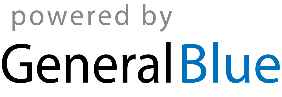 